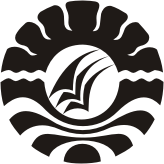 SKRIPSIPENERAPAN MODEL PEMBELAJARAN INQUIRY UNTUK MENGEMBANGKAN KEMAMPUAN SISWA DALAM BERFIKIR KRITIS PADA MATA PELAJARAN IPA SISWA KELAS V SD INPRES KASSI-KASSI 1KECAMATAN RAPPOCINIKOTA MAKASSARANDI NURUL HIDAYANI MATHARPROGRAM STUDI PENDIDIKAN GURU SESKOLAH DASAR FAKULTAS ILMU PENDIDIKAN UNIVERSITAS NEGERI MAKASSAR2017